Scuole statali annesse: Primaria - Secondaria I grado – Liceo Classico - Classico EuropeoVia Aschenez, 180 - 89125 Reggio Cal. – C.M.: RCV010005 – C.F.: 92093030804Tel. 0965 499421 - Fax 0965 332253 – Sito web: www.convittocampanella.edu.itE-mail: rcvc010005@istruzione.it    PEC: rcvc010005@pec.istruzione.itAl Dirigente Scolasticodel Convitto Nazionale di StatoT. Campanella di Reggio CalabriaSito: www.convittocampanella.edu.itALLEGATO E – ALL’AVVISO INTERNO N. 10 DOCENTI per TEAM PER LA PREVENZIONE DELLA DISPERSIONE SCOLASTICA - funzionali alla realizzazione del Progetto: PNRR – CNP M4C1I1.4-2022-981-P-20582 – CUP H34D22004830006 denominato: STOP GAPTABELLA VALUTAZIONE TITOLI DOCENTI 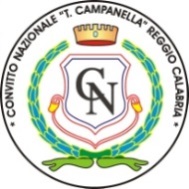 CONVITTO NAZIONALE di STATO “T. Campanella” Reggio Calabria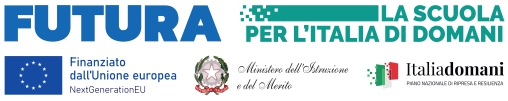 Docente per Attività specialistiche di supporto organizzativoDocente per Attività specialistiche di supporto organizzativoDocente per Attività specialistiche di supporto organizzativoPUNTICOMPILAZIONE A CURA DEL CANDIDATORiservato alla commissione di valutazioneTITOLO DI STUDIO (non costituisce titolo di accesso)TITOLO DI STUDIO (non costituisce titolo di accesso)TITOLO DI STUDIO (non costituisce titolo di accesso)PUNTICOMPILAZIONE A CURA DEL CANDIDATORiservato alla commissione di valutazioneLaurea Triennale valida (Laurea tecnica o equipollente)Laurea Triennale valida (Laurea tecnica o equipollente)Laurea Triennale valida (Laurea tecnica o equipollente)10fino a 892 punti10da 90 a 1043 punti10da 105 in poi4 punti10Laurea specialistica o vecchio ordinamento valida (Laurea tecnica o equipollente)Laurea specialistica o vecchio ordinamento valida (Laurea tecnica o equipollente)Laurea specialistica o vecchio ordinamento valida (Laurea tecnica o equipollente)* le due voci non si cumulanofino a 895 punti* le due voci non si cumulanoda 90 a 996 punti* le due voci non si cumulanoda 100 a 1047 punti* le due voci non si cumulanoda 105 a 1108 punti* le due voci non si cumulano110 e lode   10 punti* le due voci non si cumulanoTITOLI  POST LAUREAPUNTIDottorato di ricerca2 pt x ogni titolomax 2 titoli4Master I e II livello1 pt x ogni titolomax 2 titoli2TITOLI  CULTURALI SPECIFICIPUNTICorsi di formazione organizzati da M.I –USR-Scuole- Enti  accreditati0,50 pt x ogni titolo  max 4 titoli2CERTIFICAZIONI INFORMATICHEPUNTIEIPASS-AICA o altri soggetti accreditati	 0,50 pt x ogni titolo  max 2 titoli1Certificazione CISCO o equipollente	2 pt2CERTIFICAZIONI  LINGUISTICHE   -   PUNTI  B11  B22  C13  C24ESPERIENZE LAVORATIVEPUNTIEsperienze documentate di progettazione di reti informatiche e cablaggio	2,5 pt x ogni esperienzamax 2 esperienze5Esperienze documentate di collaudo in azioni FSE-FESR-PNSD-altro	1,5   pt x ogni incaricomax 2 esperienze6Incarico di Animatore Digitale	 3  pt x ogni esperienzamax 4 esperienze12Incarico di componente Team dell’Innovazione 2   pt x ogni esperienzamax 3 esperienze	6Esperienze documentate come docente/formatore sulle tematiche in oggetto	1   pt x ogni esperienzamax 4 esperienze4Iscrizione ad Albi professionali attinenti la tematica	1   pt x ogni iscrizionemax 2 iscrizioni2Incarico di Funzione Strumentale per progettazione in ambito di iniziative finanziate con fondi europei	1   pt x ogni esperienzamax 4 esperienze4Incarichi organizzativi ricoperti negli ultimi 3 anni in ambito scolastico afferenti l’area digitale e l’allestimento di ambienti tecnologici innovativi	1,5   pt x ogni incaricomax 4 esperienze6Esperienze di formatore svolto nella scuola di servizio negli ultimi 3 anni in riferimento allo sviluppo delle competenze digitali1   pt x ogni esperienzamax 3 esperienze3Esperienze e attività svolte nella scuola di servizio negli ultimi 3 anni in riferimento al Piano di Miglioramento (PDM)1   pt x ogni esperienzamax 3 esperienze3Partecipazione a gruppo di progetto per programmazione di massima inerente il D.M. 170/2022 e D.M.161/20225Incarico referente dispersione scolastica svolto nella scuola di servizio negli ultimi 3 anni in riferimento1   pt x ogni esperienzamax 3 esperienze3Partecipazione progetti di recupero organizzati dalla scuola -durata 10/20 ore- negli ultimi 3 anni in riferimento1   pt x ogni esperienzamax 3 esperienze3Attività di tutoraggio nell’ambito di progetti PON attinenti la tematica svolti in ambito scolastico -  minimo 30 ore a modulo2   pt x ogni esperienzamax 3 esperienze	6Attività di tutoraggio nell’ambito di progetti PON analoghi svolti in ambito scolastico minimo 15 ore a modulo1   pt x ogni esperienzamax 3 esperienze3Incarico di Collaboratore del Dirigente scolastico	1   pt x ogni esperienzamax 4 esperienze4Firma del PartecipanteReggio Calabria, __________________________________________